ANEXO II: HOJA RESUMEN DE PRESUPUESTO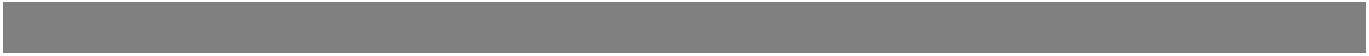 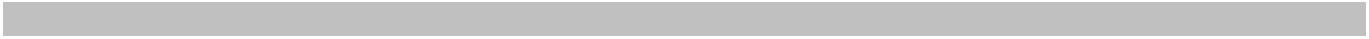 a.1  Deficiencias señaladas en el IEE con carácter desfavorable, caso generala.1.1  Cimentacióna.1.2  Estructura									a.1.3  Instalaciones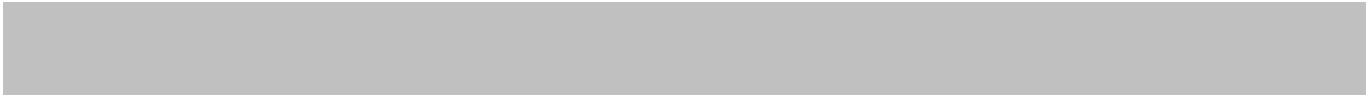 Deficiencias señaladas en el IEE con carácter desfavorable, edificios BIC, o protegidos, o situados a.2 dentro de conjuntos histórico-artísticos, o se ejecuten simultáneamente con actuaciones para lamejora de la calidad y sostenibilidad.a.2.1  Cubiertas y azoteasa.2.2  Fachadas y medianeríasa.2.3  Otros elementos comunesa2.b Otras3) obras de conservación, (cuando se ejecuten simultáneamente con obras de los capítulos 2 y/o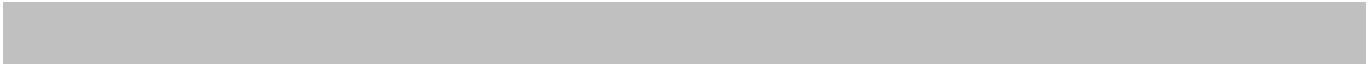 a2c	Adaptación a la normativa vigente de las instalaciones comunes de electricidad, fontanería, gas, saneamiento, recogida y separación de residuos y telecomunicaciones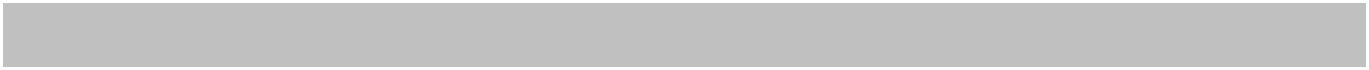 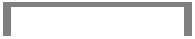 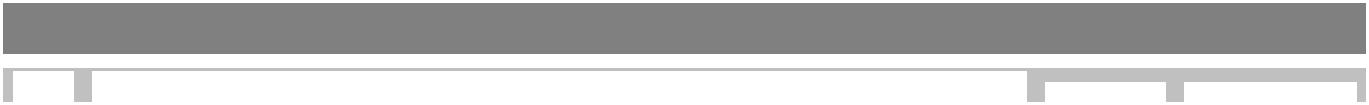 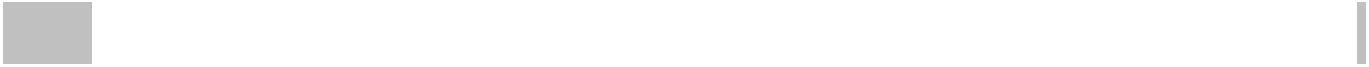 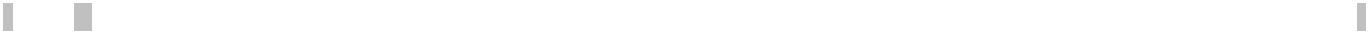 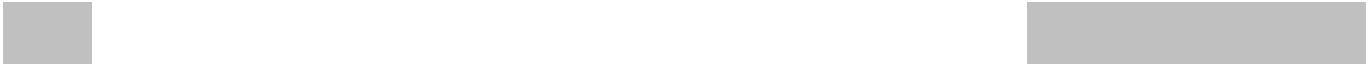 13247Núm. 81	Boletín Oficial de Aragón	30/04/2015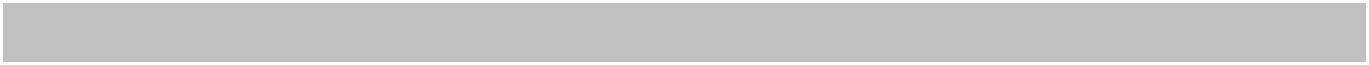 e. Mejora de las instalaciones de suministro de agua y evacuación de aguas residualese.1  Instalaciones de suministro de aguae.2  Instalaciones de evacuación de aguas residualesf.	Mejora o acondicionamiento de instalaciones para recogida y separación de residuos.g.  Mejora de parámetros de protección contra el ruido.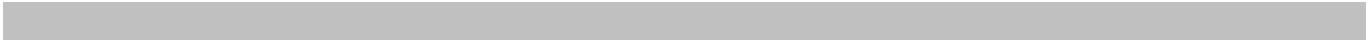 h. Acondicionamiento de espacios privativos de la parcela con criterios bioclimáticos.SUMA PRESUPUESTO CALIDAD Y SOSTENIBILIDAD 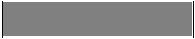 3. ACCESIBILIDADObras de adecuación de los edificios y los accesos a viviendas y locales a la normativa vigente: Instalación de ascensores, salvaescaleras u otros dispositivos de accesibilidad incluyendo losadaptados a las necesidades de personas con discapacidad sensorial, así como su adaptación, una vez instalados, a la normativa sectorial correspondiente. Instalación o dotación de productos de apoyo tales como grúas o artefactos análogos quepermitan el acceso y uso por parte de las personas con discapacidad a elementos comunes del edificio, tales como jardines, zonas deportivas, piscinas y otros similares Instalación de elementos de información o de aviso tales como señales luminosas o sonoras que permitan la orientación en el uso de escaleras y ascensores. Instalación de elementos o dispositivos electrónicos de comunicación entre las viviendas y el exterior, tales como videoporteros y análogos. SUMA PRESUPUESTO ACCESIBILIDAD 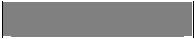 SUMA PRESUPUESTO TOTAL[2]13248Núm. 81	Boletín Oficial de Aragón	30/04/2015JUSTIFICACIÓN DEL COSTE SUBVENCIONABLE TOTALHonorarios profesionalesCoste de redacción de proyectosCoste de otros informes técnicosCostes notariales y de registroGastos de gestión(Siempre excluidos tributos)COSTE SUBVENCIONABLE TOTALIndicar el número de capítulo/s y partida/s correspondiente al presupuesto del proyecto Se refiere al Presupuesto de Contrata, incluyendo Gastos Generales y Beneficio Industrial, pero excluido el IVA 13249CAPÍTULO1.CONSERVACIÓNCAPÍTULO1.CONSERVACIÓNCAPÍTULOIMPORTE(€)(2)1.CONSERVACIÓNPARTIDA(1)IMPORTE(€)1.CONSERVACIÓNPARTIDA(1)SUMA PRESUPUESTO CONSERVACIÓNSUMA PRESUPUESTO CONSERVACIÓNSUMA PRESUPUESTO CONSERVACIÓNSUMA PRESUPUESTO CONSERVACIÓNSUMA PRESUPUESTO CONSERVACIÓNSUMA PRESUPUESTO CONSERVACIÓNSUMA PRESUPUESTO CONSERVACIÓNSUMA PRESUPUESTO CONSERVACIÓNSUMA PRESUPUESTO CONSERVACIÓNSUMA PRESUPUESTO CONSERVACIÓNCAPÍTULO2.CALIDAD Y SOSTENIBILIDADCAPÍTULO2.CALIDAD Y SOSTENIBILIDADCAPÍTULOIMPORTE(€)(2)2.CALIDAD Y SOSTENIBILIDADPARTIDA(1)IMPORTE(€)2.CALIDAD Y SOSTENIBILIDADPARTIDA(1)a.Mejora de la envolvente térmica del edificio:a.Mejora de la envolvente térmica del edificio:a.1a.1Aislamiento térmicoAislamiento térmicoAislamiento térmicoa.2a.2Sustitución de carpinterías y acristalamientosSustitución de carpinterías y acristalamientosa.3a.3OtrasOtrasInstalación de sistemas de calefacción, refrigeración, producción de agua caliente sanitaria yInstalación de sistemas de calefacción, refrigeración, producción de agua caliente sanitaria yInstalación de sistemas de calefacción, refrigeración, producción de agua caliente sanitaria yInstalación de sistemas de calefacción, refrigeración, producción de agua caliente sanitaria yInstalación de sistemas de calefacción, refrigeración, producción de agua caliente sanitaria yInstalación de sistemas de calefacción, refrigeración, producción de agua caliente sanitaria yInstalación de sistemas de calefacción, refrigeración, producción de agua caliente sanitaria yInstalación de sistemas de calefacción, refrigeración, producción de agua caliente sanitaria yb.Instalación de sistemas de calefacción, refrigeración, producción de agua caliente sanitaria yInstalación de sistemas de calefacción, refrigeración, producción de agua caliente sanitaria yInstalación de sistemas de calefacción, refrigeración, producción de agua caliente sanitaria yInstalación de sistemas de calefacción, refrigeración, producción de agua caliente sanitaria yInstalación de sistemas de calefacción, refrigeración, producción de agua caliente sanitaria yInstalación de sistemas de calefacción, refrigeración, producción de agua caliente sanitaria yInstalación de sistemas de calefacción, refrigeración, producción de agua caliente sanitaria yInstalación de sistemas de calefacción, refrigeración, producción de agua caliente sanitaria yventilaciónventilaciónventilaciónventilaciónventilaciónventilaciónb.1b.1Sustitución de equipos de producción de calor o fríoSustitución de equipos de producción de calor o fríob.2b.2Instalación de sistemas de control, regulación y gestión energéticaInstalación de sistemas de control, regulación y gestión energéticab.3b.3Contadores  y  repartidores  de  costes  energéticos  para  instalacionesContadores  y  repartidores  de  costes  energéticos  para  instalacionesb.3b.3centralizadas de calefaccióncentralizadas de calefacciónb.4b.4Aislamiento térmico de las redes de distribución y transporteAislamiento térmico de las redes de distribución y transporteb.5b.5Sustitución de los equipos de movimiento de los fluidos caloportadoresSustitución de los equipos de movimiento de los fluidos caloportadoresSustitución de los equipos de movimiento de los fluidos caloportadoresb.6b.6Instalación de dispositivos de recuperación de energías residualesInstalación de dispositivos de recuperación de energías residualesb.7b.7Implantación de sistemas de enfriamiento gratuito por aire exterior y deImplantación de sistemas de enfriamiento gratuito por aire exterior y deb.7b.7recuperación de calor del aire de renovaciónrecuperación de calor del aire de renovaciónb.8b.8Otros.Otros.Otros.c.Instalación de equipos de generación o que permitan la utilización de energías renovables.Instalación de equipos de generación o que permitan la utilización de energías renovables.Instalación de equipos de generación o que permitan la utilización de energías renovables.Instalación de equipos de generación o que permitan la utilización de energías renovables.Instalación de equipos de generación o que permitan la utilización de energías renovables.Instalación de equipos de generación o que permitan la utilización de energías renovables.Instalación de equipos de generación o que permitan la utilización de energías renovables.Mejora de la eficiencia energética de las instalaciones comunes ded.Mejora de la eficiencia energética de las instalaciones comunes deascensores e iluminación, del edificio o de la parcelaascensores e iluminación, del edificio o de la parcelad.1d.1Sustitución de lámparas y luminariasSustitución de lámparas y luminariasSustitución de lámparas y luminariasd.2d.2Instalaciones de sistemas de control de encendido y regulación del nivelInstalaciones de sistemas de control de encendido y regulación del nivelde iluminación y aprovechamiento de la luz naturalde iluminación y aprovechamiento de la luz naturald.3d.3Mejora de la eficiencia de la instalación de ascensoresMejora de la eficiencia de la instalación de ascensorescsv: BOA20150430002CAPÍTULOCAPÍTULOIMPORTE(€)(2)PARTIDA(1)IMPORTE(€)PARTIDA(1)a.1Instalación de ascensoresa.2Instalación de salvaescalerasa.3Rampasa.4Otros  dispositivos  de  accesibilidad  adaptados  a  las  necesidades  depersonas con discapacidad sensorialcsv: BOA20150430002csv: BOA20150430002